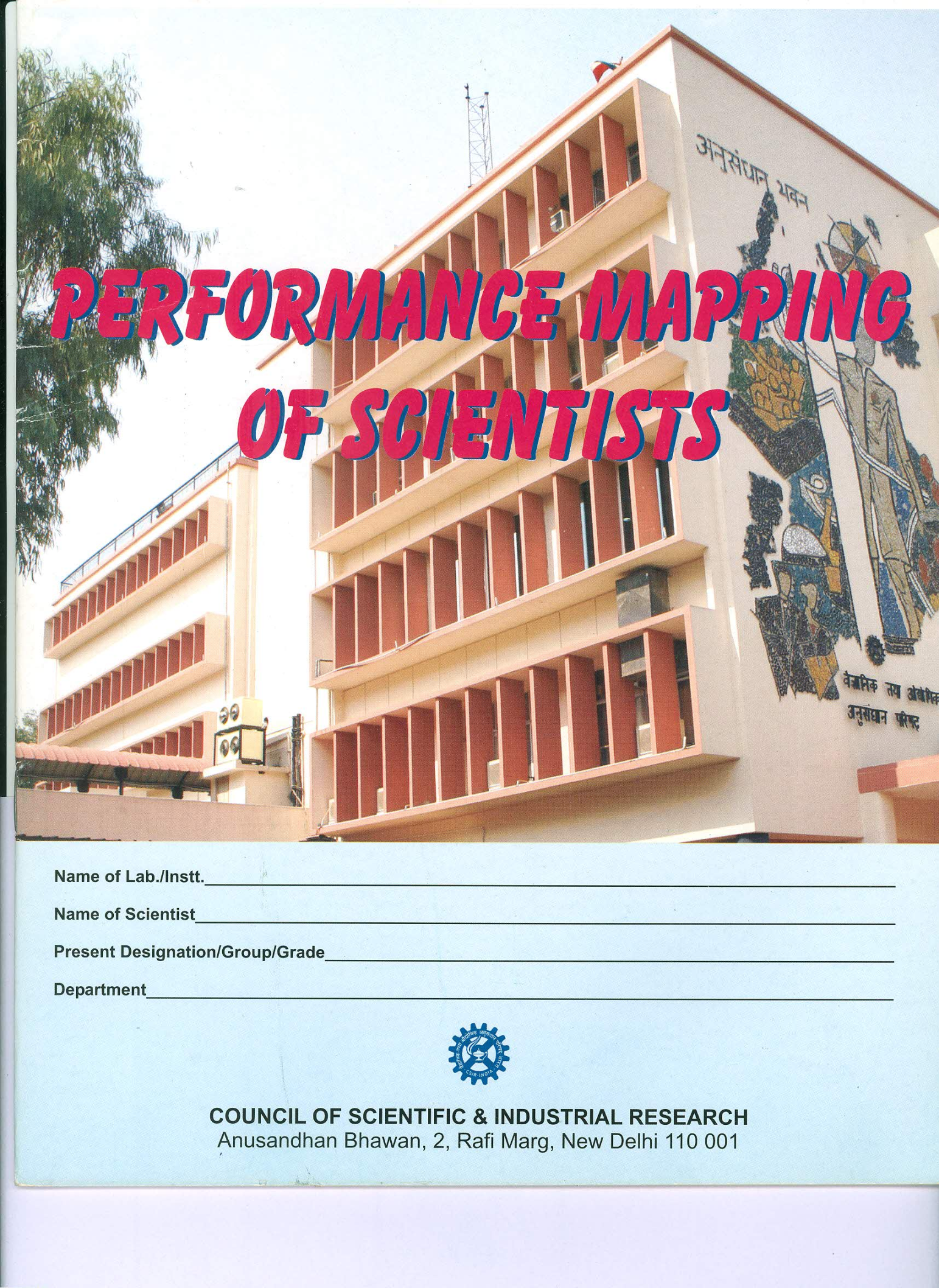 Folder No. ………………Performance Mapping of Scientists(FOR GROUP IV SCIENTISTS)(FOR THE PERIOD FROM ………………………………TO…………………….Name of the Lab./Instt.:            		 ……………………………………………...Name of the Scientist:                 	  …………………………………………….Present Designation (Group / Grade):    …………………………………………….Present Division/ Department:                  …………………………………………...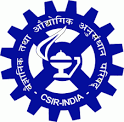 Council of Scientific & Industrial ResearchAppendix-AName of Lab/Instt   _____________________________________________________________Performance Mapping for ScientistsAssessment Year ______________________________ to ______________________________BASIC INFORMATIONIdentification InformationName of the Employee ……………………………………Employee ID…………………………                                        …………………………………                    ……………………………Group/Grade    …………………………………………        Date of Birth ………………………Division/Department     ………………………………………………………………………….....Date of Joining CSIR   …………………………………………………………………………….Category (Indicate if belonging to SC/ST/OBC  …………………………………………………..Email ID     …………………………………………………………………………………………Mobile No.  ………………………………………………………………………………………..About the Evaluation Period (and other obligatory information)Status      ……………………………………………………………………………………………Part year or full year evaluation   ……………………………………………………………….....Members-Collegiums   …………………………………………………………….…………..…..Members Empowered Committee ………………………………………..………………………..Have you filled the annual return on immovable property during this evaluation period ………..Categories information (for the period under evaluation)CSIR Core Subject Area …………………………………………………………………………..Further sub subject specialization of the area under which the activities have been carried out during the assessment period (refer: This may be different from the functional divisions of the Lab)EDUCATIONAL ATTAINMENT(S)EMPLOYMENT DETAILSLEAVE RECORD                 Please list leave record for the year being evaluated (include all leave)Verified by COA/AO                                                                                      Signature of the Employee  Date: ………………                                                                                        Date: ……………………Questionnaire – Part ICommon to all (those in PB3 & PB4 scales)Please provide detailed/additional relevant information at appropriate places as Annexures suitably marked/identified in the Work Report format as per Appendix-B wherever necessary. It is not expected that all sections of Appendix-B will be relevant to the concerned scientist and will be filled-in. ONLY those sections/sub-sections that are closely relevant to the concerned scientist need to be responded to or filled-in.What do you consider to be your most important achievements sector-wise for the past year? List sector-wise contribution in one or more areas (Public goods/Private goods/Strategic goods/Societal goods).Define your major knowledge portfolio – state whether you are involved in Knowledge Generation, Knowledge Development or Knowledge Management. Please elaborate by filling in the appropriate sections of the form provided in Appendix B.Signature of the EmployeePlace:  Date:  Questionnaire – Part II(for only those in PB4 scale)How has your contribution enhanced the prestige of the Laboratory?In light of your current capabilities, your performance against past objectives, and your future personal growth and/or job aspirations, what activities and tasks would you like to focus on during the next 2-3 years. Again, also think of development and experiences outside of job skills-related to personal aims, fulfillment, passions, etc.What sort of training/experience would benefit you in the next year? Not just job-skills also your natural strengths and personal passions you’d like to develop – you, your work and team can benefit from these.Place:   							Date:        							                   Signature of the EmployeeAppendix BWORK REPORT FORMAT(It is not expected that all sections/ sub- sections of  Appendix-B will be relevant to the concerned scientist and will be filled-in. ONLY those sections/sub- sections that are closely relevant to the concerned scientist need to be responded to or filled-in.)Section-IKindly ensure that there is no repetition while providing information.I.1 Participation in the “R&D/R&D Managerial activities” of the Laboratory/Institute:I.2 Participation in “major programmes” and/or “facility creation” identified at the National level:I.3 Acquisition, operation and maintenance of “major facilities” of the Laboratory/Institute:I.4 Enlist notable contributions (upto ten, indicating status like individual achievement, output of a team work/collaborative work etc):I.5 Highlights the significance/Impact of your work on industry/society/environment/nation as a whole*(not more than 100 words)Section IIII.1 PublicationsII.1.1 Paper published in journals (during the year) In peer reviewed/SCI Journal (Indicate the total Impact factor and citations of your publications)In non peer reviewed JournalReview papers(non SCI JournalNote: Scientist is fully responsible for the accuracy of their references. All references must includeAuthor/editor last name plus initials (for six or fewer authors; if there are more than six authors, use “et al.” after the sixth) or authoring agencyYear of publication Full title of article or chapter (lower case)Title of journal (abbreviated according to standard engineering journal) or book/ proceedings in title caseCity/state/country of publication and name of publisherVolume and inclusive page numbersDOI number, if applicable.II.1.2 Papers published in conference ProceedingsII.1.3 Contribution to Books(Indicate total number of chapters and pages)II.1.4 Enlist institutional publications brought out (specify the nature like Technical brochures, Organizational plans, Annual reports, Performance reports, Protocols, Brochures, IPR documents etc. )II.2 Patents filed and granted during the assessment period (indicate separately total number of national and international patents filed and granted, also provide details as per format given below):II.3 Financial ContributionII.3.1 ECF during assessment period:II.3.2 Technology/ Process/ know-how transferred:II.3.3 Testing, Evaluation and Caliberation jobs undertaken and amount chargedII.3.4 No. of EIA jobs undertaken and amount chargedII.3.5 Software developed and delivered and amount chargedII.3.6 Others (specify, if any)II.4 Technology/ Process/ Product Development:*not more than ten wordsIn case your work such as ‘spin-offs’ etc., cannot be depicted in terms of the above parameters, you may like to quantify your contributions in your own way and while doing so you may prefer to section/para No.(s), in case such points are already reflected elsewhere in this report.Section IIIKindly provide details on the following, whatever applicable total information being within 300 wordsIII.1 Field work undertakenField data collection (including oceanic data) indicating the number of days involved per yearField implementation/ technology diffusion Technological guidance/ counselingIII.2 ECF catalyzed and budget handled (CSIR & other agencies)III.3 Participation and contributions made for strategic sectorIII.4 Have you been able to create/ add new clients to the organizationIII.5   Contribution to indigenous technology/ component/product/device/engineering system design          & developmentIII.6 Activities leading to foreign exchange savingIII.7 S&T cooperation established with other countries including regional collaborationIII.8 Assistance provided for national/international institution buildingIII.9 National/International training programs organizedIII.10 Your contribution towards upliftment of Science & technology in countryIII.11 Any other point, not covered so far, to complete the spectrum of your achievementsSection IVKindly provide information on following lines, whatever applicable, within 300 wordsIV.1. Participation in policy formulation and/or decision makingIV.2. Formulating/amending existing rules/procedures for better effective functioning or the organizationIV.3. Interacting within CSIR, with other R&D Organizations, Govt. Departments, Industry and/or           International  Agencies   for  projectt formulation  or  meeting  effectively  the  objectives  of           identified programmes.IV.4. Obtaining/processing for the financial approval and associated management for implementing         mega projects.IV.5. Providing major service to your organization in its efficient functioning & image building.IV.6. Membership in organizational/national/international committees.IV.7. Important administrative responsibilities taken and success achieved.IV.8. Major events organized as leader/coordinator.IV.9. Major initiative taken towards better positioning of your organization.IV.10. Any other dimension of your contribution essentially depicting your leadership quality.Section VParticipation/Contribution to AcSIR/HRDV.1. No. of lectures delivered and detailsV.2. Did you have a role in the design of curriculum of any subject?(under 100 words)V.3. What other contributions you have made to the academy this year?(under 150 words)V.4. Did you prepare any lecture notes, tutorials, test/assignments etc.(under 100 words)V.5. Please explain any other responsibility you have been assigned/undertaken including teaching PG/PhD students in 150 words.V.6. No. of MS(Research) ,PhD. Students guided (indicate whether in progress or completed/awarded)V.7. Students guided for their project work/assignments for PG Course like M.Sc./M.E./M/Tech./MBA/MCA etc.?Section VIProvide salient details including the name of the organization and the year of award, on the following.VI.1. Fellowships of the professional societies (restricted to all India level selections only, besides international selections, if any)VI.2. Prestigious award/recognition received (restricted to national & international level recognitions only, kindly also indicate in monetary terms, wherever applicable)VI.3. Editorship in reputed journalsDate                                                                                                                    (Signature of scientist)NB:  Correctness of the information provided as above, is crucial as the assessment is based fully on          the Work Report forwarded to the Collegium for the purpose.Appendix-CEVALUATION-COLLEGIUMName of Lab/Instt   _____________________________________________________________Performance Mapping for ScientistsAssessment Year ______________________________ to ______________________________Name of the Employee ______________________________ Employee ID________________Pen Picture (Behavioral Aspects)(Member 1)                       	(Member 2)			(Member 3)                       					 	Members CollegiumPlace:                                                                                		Date:                  Appendix-DEVALUATION-EMPOWERED COMMITTEEName of Lab/Instt   _____________________________________________________________Performance Mapping for ScientistsAssessment Year ______________________________ to ______________________________Name of the Employee ______________________________ Employee ID________________We concur with the individual score asAssigned by the collegiums                            		………………………………………………….The individual score may be upgraded to   		…………………………………………………Give reasons justifying the up gradation of the individual scoreThe score may be downgraded to             	 ………………………………………………..Give reasons justifying the down gradation of the individual score Final score of the individual                  			………….………………………………………General comments on Appraisal                     					Grade: .	………….……..……………………………….(Member 1)                       					(Member 2)          (Member 3)                       					(Member 4)  (Director/DG/Chairman, Empowered Committee)Place:                                                                                		Date:                                  1.0 IntroductionOnce an annual  ritual,  performance appraisal  has become a continuous  process by which an employee  understands  Council's  and  the  Laboratory's  goals  and  his or her  progress towards  contributing   to  them  are  measured.  Performance measurement  is an  ongoing activity for all R&D Scientists  and R&D   Management Scientists.Performance measurement uses the following  indicators/parameters  of performance, as well as assessments of those indicators.i)    Quantity: The number  of units earned is a good objective  indicator  of performance.One needs to  be careful  of  placing  too  much  emphasis  on quantity,   lest  quality suffer.ii) 		Quality:  The quality  of  work  performed  can  be measured  by several  means.  The percentage  of work output  that  must be redone or is rejected  is one such indicator. In a research or support  environment, the percentage  of studies/services converted to  effective   output  and  outcomes   is an  indicator  of  scientist's   quality,  capacity, competence  and ability.iii) 	Timeliness:   How  fast  work  is  performed   is  another   performance  indicator   that should be used with caution.  In field of research, this has to be weighed against the Laboratory's  average and overall performance.iv) 	Cost-Effectiveness: The cost  of work  performed  should  be used as a measure  of performance only if the employee has some degree of control  over costs.v) 	Absenteeism/Tardiness: An employee  is obviously not performing  when he or she is not  at  work.   Other  employees'   performance  may   be  adversely   impacted   by absences, too as most  of the  measure  of success of projects  in CSIR are a team effort.vi) 	Creativity:  It can be difficult  to quantify  creativity  as a performance indicator,  but in R&D tasks,    it    is   vitally    important.     Scientists    and    team    leaders/project leaders/Division Heads should  keep track  of creative  work  examples  and attempt to quantify  them.vii) 	Adherence to Policy/Vision/Mission: This may seem to be the opposite  of creativity, but  it  is merely  a  boundary  on creativity.  Deviations  from  policy/vision/missions indicate  an employee  whose performance goals are not well  aligned  with  those of the laboratory.Performance  Mapping  of Scientistsviii) 		Personal   Habits:   They  may   not  seem   performance-related     to  the   employee,    but some   personal   habits,   like  gossip,   can  detract   from   task/work      performance   and interfere    with   the   performance    of  other   team    members.    The  specific    behaviors should  be defined,   and goals  should  be set for  reducing   their  frequency.ix) 	Work   ethics:   Most   people   know   how  to  conduct    themselves    for  work   with   work ethics,   however   there   is a  possibility    that   someone    needs  to  be  told.   Examples   of inappropriate appearance    and  conduct   should  be spelled   out,  their  effects   upon  the employee's 	performance    and   that    of   others    explained,     and   corrective     actionsdefined.2.0  	APAR/ARP   Procedure   Revision  CommitteeOne  of  the   main   reasons   for   revision   in  procedure    was   due  to  the   DoPT  circulars regarding   maintenance   of  Annual   Appraisal    Reports,   Transparency   and  Fairness   etc. An APAR  Procedure   Revision   Committee    under  the  chairmanship   of Dr. Nagesh  R Iyer was   constituted     to  ensure   adoption    of  participative     determination     of  performance dimensions     and   objective     method    of   assessment     and   communicating     of   Annual Performance    Appraisal     reports    including     overall    grades    to   the    employees.     The Committee    revisited   the  existing   system   and  a system   has  been  proposed   to  ensure objective    methods    of  assessment.   Further,   the   system    proposed    is  flexible    and   is proposed   to  be integrated   with  the  Enterprise   Application    Solution   undertaken    by CSIRunder  the  CSIR Transformation   initiative.3.0   	Present  SystemThe  Assessment     process   in  the   present   system    goes   through    the   following    three   stages  of evaluationi)      Self  Appraisalii)	Appraisal   by Reporting   Officer iii) 	Appraisal   by Reviewing   Officeri)      	Self-Appraisal:The scientist   appraises   his or her own  performance,   in many  cases  comparing    the  self- appraisal 	to     reporting      officer's      review.     Often,     self-appraisals      can     highlight discrepancies	 between    what   the   employee    and   management    think    are   important performance	factors    and   provide    mutual    feedback    for   meaningful     adjustment     of expectations.The   employee     gives   both    qualitative      and   quantitative      description     of   the   Tasks assigned   to  him  during   the  assessment    year  and  the  actual   outcomes    against   eachtask.  This  report  is then  reviewed   by the  reporting   officer   who  evaluates   the  employee based  on the  tangible   and  intangible   deliverables    of the  employee.Performance     indicators     must    be  assessed    by  some   means    in  order   to   measure performance    itself.  Here are some  of the  ways  in which  performance    is assessed  from the  aforementioned     indicators.ii)  	Appraisal   by Reporting   Officer:A reporting   officer   appraises   the  employee's    performance    and  delivers  the  appraisal   to the   employee    through    the   Reviewing    Officer/Head     of  the   Institution.     Appraisal    by Reporting    Officer    is  through    critical    examination      and   study    of   the   work    report submitted    along  with  the  self-appraisal    form.iii)    	Appraisal   by Reviewing   Officer/Normalization     Committee:The reviewing   Officer  and  or the  Normalization    Committee    objectively    looks  at the  self- appraisal   of the  candidate,    report  provided   by the  corresponding    Reporting   Officer  and the    overall    laboratory     performance/average.       Based    on   these    inputs,    a   critical appraisal  is  made   to  agree   or,  to  upgrade   or  downgrade    the   marks   awarded    with recording of justification     for  such  an  action.   The  entire   appraisal    with   its  contents   is communicated   to the  employee.   Members   of the  Normalization     Committee    should   be at least  of the  rank  of Scientist   Gr. IV (6).4.0   	Proposed  SystemAfter  reviewing   the  personnel   policies  of CSIR for  the  last  four  decades,   it is strongly felt  that  the  self  appraisal   methodology    is the  best form  of evaluation    that  is completely   transparent    and  can  be made  highly  objective.   The concept   of reporting officer   and  reviewing   officer   has been  done  away  with.  This would  make  the  process  of assessment   easier,  simpler   and straightforward.A novel  method   has been  designed   to capture   the  work  outputs   and  outcomes   of the scientist   through   a questionnaire    given  below.  The scientists   are  expected   to provide detailed/additional relevant   information    at appropriate    places  as Annexures   suitably marked/identified which  In their  opinion   truly  reflects   the  measure   of performance.The proposed  system  also  has three  stages  of evaluation   which  are  as follows:>-       Stage  I -  Self Appraisal   by Scientist   (by filing  a questionnaire)>-       Stage  II -  Evaluation   by Collegium   which  is done  by assigning   marks   based  on the inputs     provided   by the  Scientist   through   the  Self  Appraisal   Questionnaire.>-       Stage  III -  Evaluation   by Empowered   Committee    based  on the  inputs  provide  by the            CollegiumIndividual   forms   have  been  designed   in MSWord  to be filled   by the  Scientist,   the Collegium   and the  empowered    committee.Performance  Mapping of Scientists4. 1 	Stage I: Self AppraisalThe purpose of the self-appraisal  is to seek relevant information  in a manner that would clearly bring out the contributions/achievements,  etc. of the scientist for objective evaluation  by the Collegium.Goals of the Appraisal  Process• 	facilitate  communication   of  all  aspects  of  performance  between the scientist  and the 		Collegium/Empowered Committee	identify areas in which improvement  and learning will help the scientist  become more 	successful in the future, allowing him/her  to make further  contributions  to CSIR      •    	identify individual development  needs, desires and plans• 	establish a permanent  record of the employee's  work history, which is as straight- forward and objective as possible      •    	serve as one of the basis for assessment for promotion  and      •    	incorporate  goals for meeting  career development  plan of the scientistConsidering the above, a questionnaire  has been designed for the Scientists. This has two parts. Part I has 2 questions common  to Scientists  in Pay Bands 3 and 4 (PB3 and PB4). Part  II has 3  questions  that  need to  be answered  by only those  in PB4. The scientists  have to fill  the Questionnaire  as detailed  in Appendix-A. The scientist  has to provide  detailed  information   through  annexures  wherever  required  along  with  other basic  details   based  on  the  Work  Report  format   provided  in  Appendix-B.  It  is  not expected that all sections  of Appendix-B will be relevant  to the concerned scientist  and will  be  filled-in.  ONLY those  sections/sub-sections  that  are  closely  relevant  to  the concerned  scientist   need  to  be  responded  to  or filled-in.  This  entire  set  has to  be forwarded to the Chairman of the Collegium.Performance  Mapping  of ScientistsQuestionnaire  -  Part ICommon to all (those in PB3 & PB4 scales)Questionnaire  -  Part II(for those who are on PB4 scale)3)           How has your contribution  enhanced the prestige of the laboratory?4) 		In light  of your  current  capabilities,   your  performance   against  past  objectives,  and your future  personal growth  and/or  job aspirations,  what  activities  and tasks would you like to focus on during the next year? Again, also think  of development  and experiences outside of job skills - related to personal aims, fulfillment,   passions, etc.5) 	What sort of training/experiences  would  benefit  you in the  next year? Not just job-skills  - also your natural  strengths  and  personal  passions you'd  like  to  develop - you, your work and team can benefit from thesePerformance  Mapping  of Scientistsi)   Public*Broad  definitions  of Public, Private, Social and Strategic  GoodsBasic  research  as  reflected   by publications, development of  standards,  databases, etc., and the policy support  to government  could  be classified  under public goods as they meet the criteria  of non-rivalry and non-excludability.ii) PrivateIndustrial    training    programmes,   consultancy    services,   certification     and   testing services, and sponsored research are considered as private goods as beneficiary preferences  is  reflected   in  their  willingness   to  pay  for  these  services.  Intellectual property, particularly  patents,  technologies, products,  processes and copyrights  are in the private domain,  but public funds  have been used both at their generation  (project) stage and at the patenting  stage.iii) Social/SocietalSocial/Societal   good   element   is  evident   in  activities,   which   generate   livelihood opportunities  to  people  located  in far-off  regions  or to  poor  as  in  development of technologies,	which    use   traditional     knowledge,    and   use   of   local    resources endowments.  Examples  include   natural   hazard/disaster  mitigation,   environmental benefits from  development use of technologies such as for coal-washing, mine safety, eco-friendly products and processes, pollution  prevention  and abatement.iv) StrategicStrategic  goods are those that  are visible  in the activities  directly  related  to achieving self-reliance  and services that  meet the national/indigenous  needs including  national security for which  no solution  is available  and enables  creating  technological options and 'resource centres',  'spin-offs',  etc.4.2 Stage II: CollegiumAfter  submission   of the  self-appraisal by the  scientist.  the  Committee   recommends two-level evaluation  process to be followed. The first level of evaluation  is by a Collegium to be duly constituted   by the  Director/DG  in case of CSIR-HOfor   different   grades/levels of scientists  and the  second  level of evaluation  is through  an Empowered  Committee  that also includes the Head (Director) of the Laboratory.The  following    is  the   proposed   composition   of  the   Collegiums   for   evaluation   of Scientists  in their respective Grades to be constituted  by the Director of the Laboratory or DG in the case of CSIR-HQ.Performance   Mapping  of ScientistsThe  Collegium   should  segregate   the  self-appraisal   forms   received  as  per  the   major knowledge  portfolio  defined  by the scientist.  The evaluation  of the scientist  will  be based on the knowledg,e portfolio  defined therein.The composition   of the  Collegium  is only indicative  and the  actual  number  of members under each Collegium and the number of Collegiums can be decided based on the size and composition  of scientists  in the Laboratory/Division.  For a large size lab, Director may like to have collegiums  for  every division.  However, a lab can have up to a maximum   of SIX divisions. A scientist  nominated  from  the Empowered Committee  will act as the Chairman. However, it  may  be seen that  total  number  of  members  in the  Collegium  including  the Chairman should be odd.4.2.1 Computation  of Resultant Score of Scientist:  The Collegium  evaluates  the responses provided  by the concerned scientist  to the Questionnaire  (Part I or Parts I &  II as the case may  be) and assigns  a score after  careful  study.  Depending  on the  performance   of the individual,  the score of the candidate  assigned  by the collegium  will  be in the band of 0.7 to 1.0 (both included and exceptions in cases as applicable/explained  later).A+ ≡1.0, A ≡ 0.9, A-≡ 0.8  and B ≡ 0.7It is recommended  that the score assigned should relate to the overall performance  of the laboratory.   A  laboratory   may  choose  through   Empowered   Committee    a  robust   and reasonable  method  to determine  performance  average lab score that  is normalized  to a score of 1.0. The grading A+ to B proposed can correspond to this.Performance  Mapping  of ScientistsNormal Residency Period is assumed to be RIndividuals  within  the laboratory  with exceptional  performance  or "outlier"  can be given an individual  score of 1.1. For exceptional  and rewarding  cases, one may refer to Annexure-II for illustrations.  At the same time  if the performance  of the candidate  is far below par and far away from  the lab average, he may be graded below 0.7 stating  clearly the reason that would be communicated  to the candidate.A general explanation  of the grades but not necessarily exact is given below:Exceptional:    Individuals within  the laboratory  with exceptional  performance  or "outlier"  can be given an individual  score of 1.1. Exceptional  means the performance  is exemplary  and falls  into the top 1% of the scientists.  Besides his performance  in all round sectors/goods (public, private, societal,  strategic,  etc.), should  have also received recognition  in the form of prestigious  awards such as Shanti  Swarup  Bhatnagar,  fellowship  of Academy,  etc. For additional    information    please   refer   to   Annexure-I.   As   recognition    of   the   splendid performance,  the scientist  can be considered for immediate  assessment  to the next higher scientific  grade.Excellent:    Excellent means  significantly   exceeds CSIR's expectations.  This is reserved for those whose performance  during the review period falls  into the top· 20% of the scientists at their  level. As a motivating  factor  and a strong support  to pursue the outstanding  work, the  candidate   receiving  the  "Excellent"  grade  will  be assessed  ONE YEAR ahead  of the normal  residency period*  in his present scientist  grade.Very Good: Very Good means that candidate just  meets CSIR's expectations;  however there is  scope  for   making   significant    contributions    that   would   exceed   the   expectations.Performance  Mapping  of  Scientists  Therefore,  the  candidate   assigned  the  "Very Good" grade  will  be  assessed  as per  the normal  residency  period*   with  a view  to  provide  an  opportunity   to  be  consistent  with achieving CSIR's superior standards  and improve the performance  in the following  years.Good: means the candidate  just  falls  short of CSIR's expectations  and in achieving  CSIR's superior  standards.  The candidate  who has been awarded  "Good" grade  will  be assessedONE YEAR later than the normal residency period * in his present scientist  grade.Fair: Needs to demonstrate   additional  effort  and or undertake  further  skill  development. Identifies  an area that would benefit from  additional  attention  and resources and requires specific  recommendations  for areas of development.  The candidate  who has been awarded "Fair" grade  will  be assessed TWO YEARS later  than  the normal  residency  period*   in his present scientist  grade.Satisfactory:  Does not meet expectations.  Requires an immediate  improvement   plan with specific deadlines to meet goals to bring performance  up to a minimum   level. The candidate  who has been awarded  "Satisfactory"  grade will be assessed THREE YEARS later than the normal residency period*  in his present scientist  grade.* The normal  residency period and all related qualifying  criteria  including  earlier/delayed assessment  for a scientist  in his corresponding  grade is governed by the policy adopted by RAB. Therefore, no effort  is made to detail the concerned criteria  and other related matter as it is outside the scope of this committee.The form designed in MSWord for the scientist  to be filled-in  is given in Appendix-A, whereas the form for evaluation  by the Collegiums  is presented in Appendix-C. The Collegium also evaluates the following  Behavioral aspects and assesses the employee accordingly.A.    PERSONALATTRIBUTES1.    Personality2.    Maturity  and logical thinking3.    level  of self-confidence4.    Initiative  and drive5.     Mental alertnessB.    PROFESSIONALCOMPETENCE1.    Perception of organizational  role2.    Competence to handle the job3.    Ability to Communicate  (both in speech and writing)4.    Dedication  and commitment   to the job5.    Comprehension  and appreciation  of new development  related to his jobPerformance   Mapping  of ScientistsC.    MANAGERIAL CAPABILITIES1.     Ability  to get  along  with  colleagues2.     Willingness   to accept   responsibility3.     Decision   making   ability4.     Crisis  handling5.     Qualities   of LeadershipThis   is  also   presented    as  a  part   of  Appendix-C    for   evaluation     by  the   Collegium.    The Collegium   will  state  its comments    on the  overall  qualities   of the  scientist   including   areas  of strengths    and  if  necessary   areas   needing   improvement.   Along  with   the  evaluation    of  the scientist,    the  Collegium    will   also  submit    its  opinion   on  the  integrity    of  the  scientist.    The integrity    and  ethics   part   is  mandatory    as  per  the  GOI OM  No.  51/5/72-Estt       "A"  20  May 1972   which   is  reproduced    in  Appendix-E.   The  evaluation    report   of  the  Collegium    is then submitted    to the  Empowered   Committee    which  does  the  final  evaluation.4.3  Stage  III: Empowered    CommitteeThe  assessment     of  the  Collegium    would   be  reviewed    by  a  duly   constituted     Empowered committee.4.3.1  Constitution    of the  Empowered   CommitteeThe  Empowered    Committee    will  be  constituted     by the  Director   of  the  laboratory    or  DG in the case  of  CSIR  HQ. The  Empowered    Committee     will   consist   of  2/4/6     Scientist    G/H/I (depending    on  the  strength    of  the  laboratory)    and  the  Director   of  the  Laboratory    or  DG in case  of  HQ.  However,   it may  be seen  that  total   number   of  members    including   Chairman   in the  Committee    should   be odd.The  inputs   of  the  Collegium    are  then  carried   forward   to  the  Empowered    Committee    which can  give  its  final   evaluation    and  assign   a suitable    grade.   This  grade   is communicated    to the  scientist.   The  Empowered    Committee    can  revise  the  marks   awarded   by the  Collegium citing 	clear and   unambiguous    justification.       It   is   recommended     that    any   upgrade    or downgrade   of marks   at this  stage  can  be considered   based  on the  following:Basic  character/nature of the  LaboratoryAverage  performance of the  LaboratoryThe  forms   designed   in  MSWord   for  the  empowered    committee     are  given   at  Appendix-D. Forms   generated     as  a  result   of  the   evaluation     by  the   concerned     Collegium     and   the Empowered   Committee    as per Appendices   C and  D are  communicated    to  the  employee.   A  typical  flow  of the  appraisal   process  is shown  in Fig. 1.It is proposed   to build  the  entire  flow  in the  enterprise   application    being  developed   as part of the  CSIR enterprise   solution.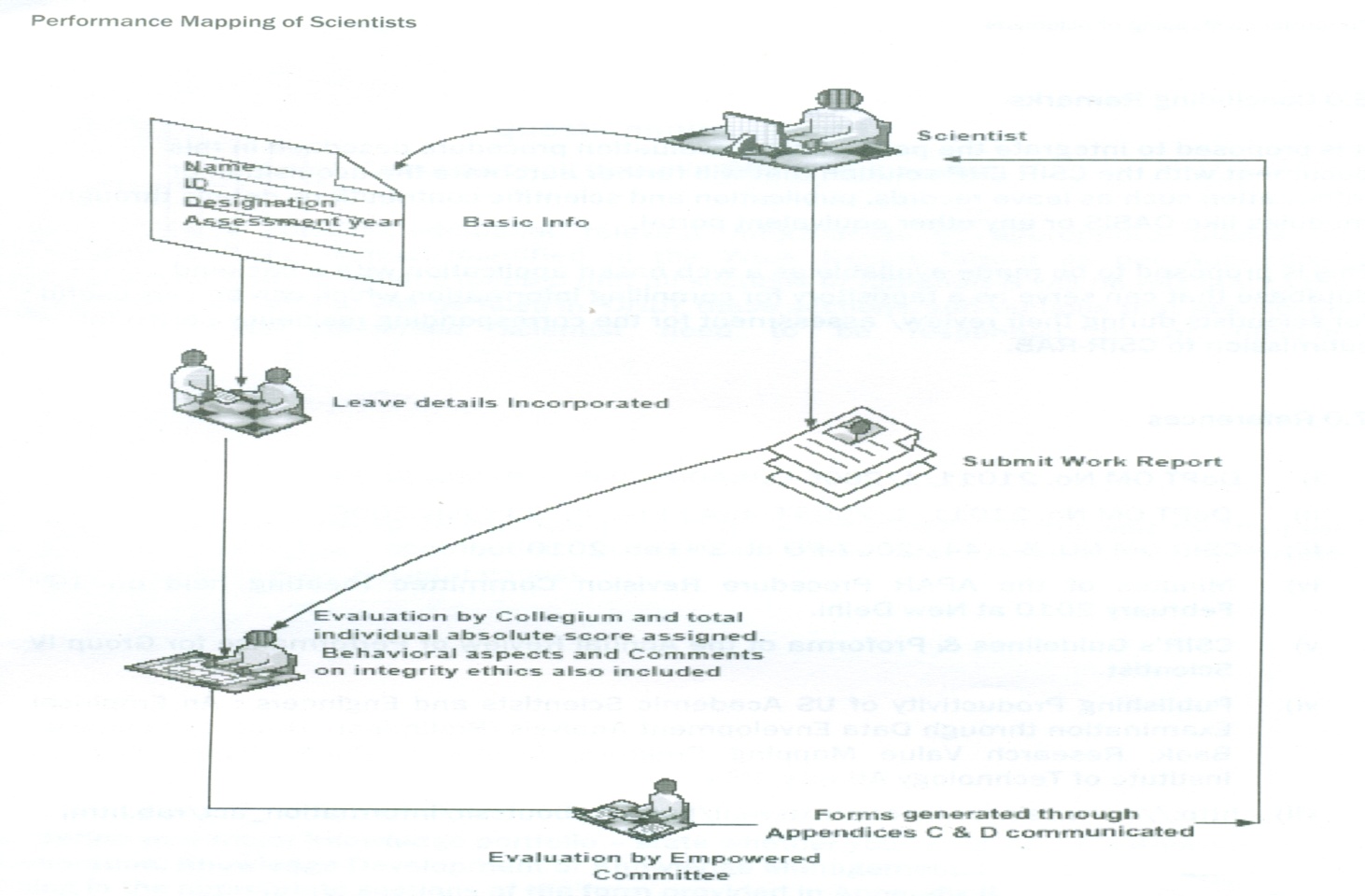 Fig. 1 Employee Appraisal  Process5.0 AcknowledgementsThe  authors   are  grateful   to  Prof.  Samir   K  Brahmachari,    Director-General,   CSIR and Secretary, DSIR for constant support, guidance, advice and direction  towards  quantitatively assessing the scientist  through performance  value mapping.  The authors  would also like to thank  Dr. S. Sivaram, Director,  CSIR-NCL, Pune for his support  and guidance  in the process of  revising  the  APAR procedures.   Thanks  are  also  due  to  Ms. S.  Vijayalakshmi,   Nodal Officer, Knowledge Network  Unit, CSIR-SERCfor developing  the system  and the processes using the IT tools. The authors gratefully  acknowledge  the inputs  towards  consideration  of "exceptional"  and rewarding  cases of  scientists  by Dr. T.   Chandrashekar,   Director, CSIR- CEERI.Performance  Mapping  of Scientists6.0 Concluding RemarksIt is proposed to integrate  the performance  evaluation  procedure described in this document  with the CSIRERPsolution that will further  automate  the acquisition  of information  such as leave records, publication  and scientific  contributions  details through modules like OASISor any other equivalent  portal.This is proposed to be made available  as a web based application  with a backend database that can serve as a repository for compiling  information  which can be very useful for scientists  during their review/  assessment  for the corresponding  residency period for submission  to CSIR-RAB.7.0 Referencesi)       DoPTOM No. 21011/1/2005-Estt(AO(Pt-lI)  dt. 14th May 2009ii)      DoPTOM No. 21011/1/2005-Estt(AO(Pt-lI)   dt. 23rd  July 2009  iii)     CSIROM NO. 5-1(44)/2007-PD  dt. 3rd  Feb. 2010iv)     Minutes   of  the  APAR  Procedure  Revision  Committee  meeting held on19th February 2010  at       New Delhi.        v) 	CSIR's Guidelines &  Proforma  of the Annual  Review of Performance  for Group IV Scientist vi) 	Publishing  Productivity  of US Academic  Scientists  and  Engineers:   An Empirical Examination  through  Data Envelopment  Analysis (Preliminary  Draft) by Youngsun Baek,   Research  Value   Mapping   Program,   School   of   Public   Policy,  Georgia Institute  of Technology Atlanta,  USAvii)    http://www.csir.res.in/csir/externaljheads/aboutcsir/information_actjrab.htmlPerformance  Mapping  of ScientistsAppendix-EIntegrity and Ethics:  Please read the following  guidelines  before evaluating  the employee for Integrity and ethics.Guidelines  issued  by the  Government  of India,  Department   of Personnel,  regarding,   'Integrity', vide O.M.No. 51/5/72-ESTT  'A' dated 20 May 1972.In every form  of confidential   Report there  should  be a column  regarding  integrity  to enable the Reporting  Officer to make  his remarks  on the integrity  of the Government  servant  reported  upon. The following   guidelines  should  be followed   in the  manner  of  making   entries  in the  column relating  to integrity:a) Supervisory  Officer  should  maintain   a confidential   diary  in which  instances  which  create suspicion  about the integrity  of a subordinate  should be noted from  time  to time  and action to verify the truth  of such suspicion  should  be taken  expeditiously  by making  confidential enquiries  departmentally   or by referring  the matter  to the special  police  establishment.   At the time  of recording the Annual Confidential  Report his diary should  be consulted  and the material  in it utilized for filing,  in the column  relating  to integrity.  If the column  is not filled on account  of the unconfirmed   nature  of the suspicious,  further  action  should  be taken  in accordance with the following  sub-paragraphs.b) The column  pertaining  to integrity  in the character  Roll should  be left blank  and a separate secret  note about  the doubts  and suspicions  regarding  the  Government  servants  integrity should be recorded simultaneously   and followed  up.c) A copy of the secret note should  be sent together  with the character  roll to the next superior officer who should ensure that the follow  up action  is taken  expeditiously.d) If, as a result  of the  follow-up  action,  a Government  servant  is exonerated,   his  integrity should be certified  and an entry made in the character  roll.e) If suspicions  regarding  his integrity  are confirmed,  this fact  can also be recorded  and duly communicated   to the Government  servant concerned.f)  There  may  be cases  in which  after  a secret  report/note    has  been  recorded  expressing suspicion  about  a Government  servant's  integrity,  the  inquiries  that  follow  or not disclose sufficient  material  to remove the suspicion  or to 'confirm'  it. In such a case the government servant's  conduct  should  be watched  for a further  period, and in the meantime,   he should as  far  as  possible  be  kept  away  from   positions   in  which  there  are  opportunities   for Indulging in corrupt  practices and thereafter  action taken  as indicated  at(d) and(e) above.There are occasions when a reporting  officer  cannot in fairness  to himself  and to the government servant  reported  upon, either certify  integrity  or make  an adverse entry or even be in possession of  any  information   which  would   enable   him  to  make   a  secret   report  to  the  head  of  the department.  Such instances  can occur when a government  servant  is serving in a remote  station and the reporting  officer  has not had occasion to watch  his work  closely or when  a government servant  has worked  under the reporting  officer  only for a brief period or has been on a long leave etc. In all such cases, the Reporting  officer  should  make  an entry in the integrity  column  to the effect  that  he has not watched  the government  servant's  work  for sufficient   time  to be able to make  any  definite   remark   or  that   he  has  heard  nothing  against   the  government   servant's integrity,  as the  case  may  be. This  would  be a factual  statement   to  which  there  can  be no objection.  But it is necessary that  a superior  officer  should  make  every effort  to form  a definite judgment  about the integrity  of those working  under him, as early as possible, so that  he may be able to make a positive statement.------_Performance   Mapping  of ScientistsPerformance  Related Incentive Scheme (PRIS)for CSIR Employees         Annexure-IPursuant to the provisions of Performance  Related Incentive Scheme for government employees  under the  6th   pay commission,   CSIR, through  a process  of  consultation   with some of the cluster directors  has evolved a PRIS for CSIR employees who are in tune with the roles and goals of CSIR Rather than offer variable  increment,  CSIR has evolved a set of objective  norms  and transparent   methods  for  rewarding  performance   at  both  individual and team levels by recognizing performance  through a set of objective criteria.Accordingly, the PRIS implementation  for CSIR is proposed as follows:(Please note that these are proposals and indicators.  thus not complete!)1. Incentive for Peaks in Science: (Incentivising  generation  of high quality  public goods) For a research  paper authored/coauthored  by CSIR scientist(s)  and published  by "Nature"  or "Science", the corresponding  CSIR author  would be considered for immediate  assessment.2. Incentive for generation of high quality  private goods:2a). Incentive for Technology Transfer:If in a financial  year  one or more  technologies  developed  by a team  are transferred  to industry  for  a combined   license  fee  equal  to  or exceeding  US $1million   (or equivalent rupees), then  all  the  team   members   belonging  to  groups  IV, III  and  II  will  receive  the benefit  of  one  year  early  promotion   at  the  time  of  their  next  assessment  whenever  it becomes due.2b). If a company  makes an investment  of more than US $10million   (or equivalent  rupees) based  on  a  CSIR technology,   all  the  members   of  the  technology   development   team belonging to Groups IV, III  and II  will receive the benefit  of one year early promotion  at the time of their next assessment  whenever it becomes due.3. Incentive for generation  of high quality strategic  goods:If a technological  contribution  for the strategic  sector is adjudged valuable  by the RC of the Laboratory  and  is also  acknowledged   by the  strategic  sector  user/partner,   then  all  the members of the technology  development  team  belonging to Groups IV, "I and"   will receive the benefit  of one year early promotion  at the time  of their  next assessment  whenever  it becomes due.4. Incentive for generation  of high quality social goods:If a technology  developed  for    the  social  sector  touches  upon and    improves  the  life/well- being/livelihood   of    an     estimated   ten    thousand  families,   then  all  the   members   of  the            Performance   Mapping  of Scientiststechnology  development  team  belonging  to Groups IV, III and II will  receive the benefit  of one year early promotion  at the time  of their next assessment,  whenever it becomes due.5. Incentivisation  for recognition  at the national  and international   levels:If a scientist  receives a major  national/international   award, then he would  be promoted  to the position/grade   pay w.e.f. the date of receipt of the award. The qualifying  award will be decided/approved by DG,CSIR.If group IV/III/II  staff  member  becomes eligible  for promotional   benefits  under more than one categories simultaneously, he will be given an additional  one increment  per additional category over and above the promotional  benefit  associated  with the main category (to be chosen  by the scientist)  at the time  of  his assessment/promotion   whenever  it  becomes due. The amount  of increment  for this  purpose would  be determined  to be 3% of the pay plus grade pay of the minimum  of the scale to which the person is being promoted.QualificationSpecialization  /Subject(s)YearDivision    (O-Not Applicable)University/ InstituteAdditional InformationGrade / PostEstt./Lab/Instt.Duration FromDuration      ToRemarksType of leaveNo. of daysSl.No.Title of the ProjectProject CategoryParticipating AgenciesYour Role as definedSl.No.Title of the ProjectCoordinating AgencyContribution being made by you as representative of your organization*Sl.No.Title of the FacilityYour role in brief* Beneficiaries*Sl. No.AuthorsTitle of the ArticleYear of PubnName of JournalCountryVol No. Issue pages DOISl. No.AuthorsTitle of the ArticleDate /YearName of ConferenceVenueVol No. Pages PublisherSI No.EditorsTitle of the chapterYear of publicationTitle of bookCountryEdition No.Publisher SI No.TitleCountryFiled on (Date)Granted on (Date)Name of other inventorsSl. No.Title of the projectProject Type / CategoryAmount received with your initiativeGovt. / Industry Lab Reserve generationSI. NoTitlePeriod during which developedDate of transferOrganization/ industryTotal fees realisedYour Role*SI No.TitleYear of DevelopmentYour contribution in development*SI No.Subject/CourseCreditsNo. of studentsNo. of lecture HoursNo. of practical sessionsA.PERSONAL ATTRIBUTESExcellentVery GoodGoodNeeds to be ImprovedA.1. PersonalityA.2. Maturity and logical thinkingA.3. Level of self confidenceA.4. Initiative and driveA.5. Mental alertnessB.PROFESSIONAL COMPETENCEB.Perception of organizational roleB.Competence to handle the jobB.Ability to communicate(both in speech and writing) B.Dedication and commitment to the jobB.Comprehension and appreciation of new development related jobC.MANAGERIAL CAPABILITIESC.Ability to get along with colleaguesC.Willingness to accept responsibilityC.Decision making abilityC.Crisis handling C.Qualities to leadershipD.INTEGRITY AND ETHICS (Please refer Appendix E before filing this column)ImpeccableBeyond DoubtD.To be MonitoredTo be MonitoredE.Any Adverse Comment(if Yes, give details separately)Yes/NoE.Total Individual ScoreBelow 0.70 (Specify)Below 0.70 (Specify)SI.No.Question(Provide additional  supporting  information   as annexures in the Work  Report format  as per Appendix-B wherever  necessary. It is not expected  that  all sections  of Appendix-B will  be relevant to the concerned  scientist  and will  be filled-in.  ONLYthose  sections/sub-sections that are closely relevant to the concerned scientist  need to be responded to or filled-in.)1)What  do you consider  to  be your  most  important   achievements  sector-wise  for  the  past year?   List   sector-wise   contribution     in   one   or   more   areas.   (Public   goods/Private goods/Strategic goods/Societal  goods*).2)Define  your  major  knowledge  portfolio   -  state  whether  you  are  involved  in  Knowledge Generation,  Knowledge  Development   or  Knowledge  Management.   Please  elaborate   by filling  in the appropriate  sections of the form  provided in Appendix B.CollegiumScientist  GradeComposition  of CollegiumComposition  of CollegiumIScientist  BandScientist  CGroup/GradeScientist  E-I/IINos.1IScientist  BandScientist  CScientist  F/G1IScientist  BandScientist  CScientist from the EmpoweredCommittee1IIScientist  E IScientist  EII/F1IIScientist  E IScientist  G1IIScientist  E IScientist from the EmpoweredCommittee1IIIScientist  E IIScientist  F/G/H 2IIIScientist  E IIScientist from the EmpoweredCommittee1IVScientist  FScientist  G/H/I 2IVScientist  FScientist from the EmpoweredCommittee   1Sr.Possible ResultantEquivalent %GradeEffective Residency PeriodNo.Individual Scores(Re)for next assessment1.1.1ExceptionalExceptionalFor immediate  consideration2.1.091-100ExcellentRe= (R-1)3.0.985-90Very GoodRe= R4.0.880-84GoodRe = (R+1)5.0.7'75-79FairRe = (R+2)6.below 0.7below 75SatisfactoryRe = (R+3)